Grupa Jabłuszka   20.04.2020rTematyka kompleksowa: DBAMY O NASZĄ PLANETĘZajęcia z zakresu rozwijania mowyW tym tygodniu 22 kwietnia , a więc już za dwa dni będziemy obchodzić  Święto Ziemi.  Święto to zostało ustanowione po to, aby wszystkim przypominać, jak ważnym jest dbanie o naszą planetę , o jej czystość i  o jej mieszkańców . 	Wszyscy musimy nauczyć się zasad dbania o Ziemię , a jedną z nich jest zasada recyklingu. Czy wiecie, co to jest recykling? Jest to segregacja śmieci i  powtórne ich wykorzystanie w celu uniknięcia zbyt dużej ilości odpadów , które mogłyby zanieczyścić naszą planetę. 	Dzisiaj nauczymy się właściwego segregowania śmieci i poznamy jeszcze kilka innych zasad, które pomogą nam dbać o naszą Ziemię. Przyjrzyjcie się obrazkom poniżej, a dowiecie się co należy robić w trosce o nasze wspólne dobro. 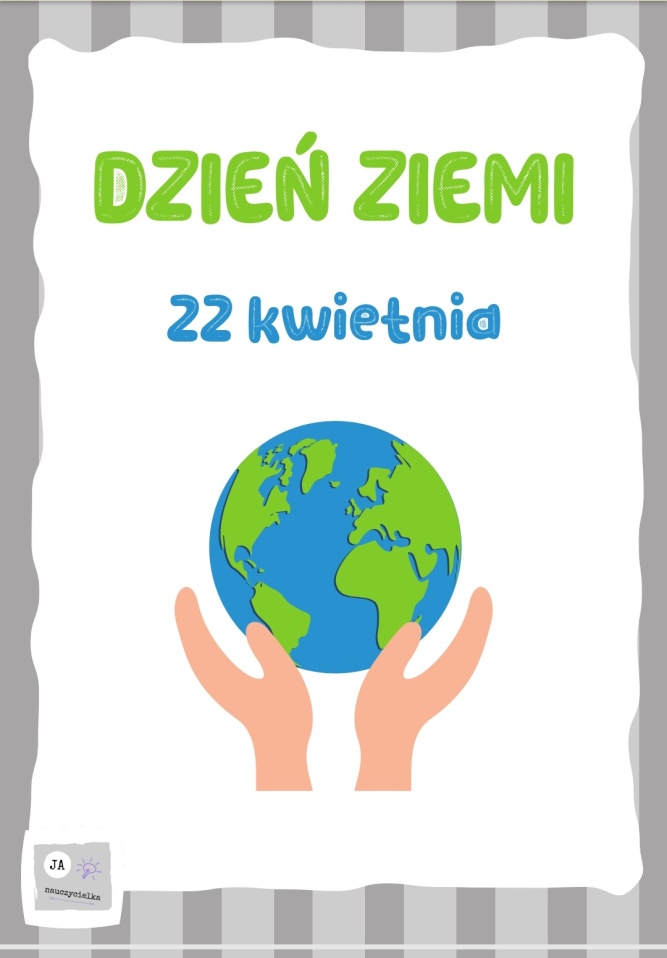 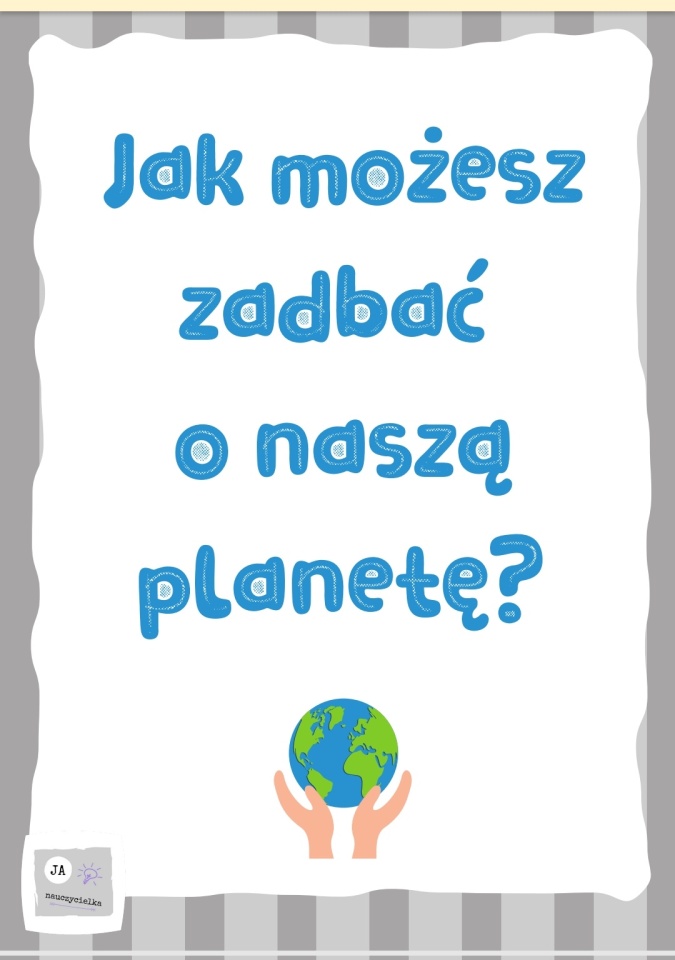 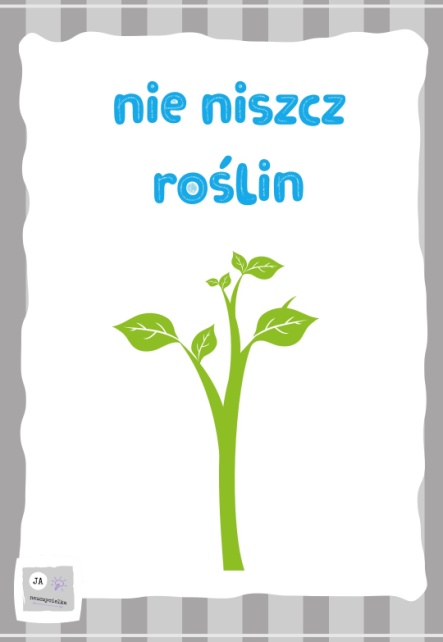 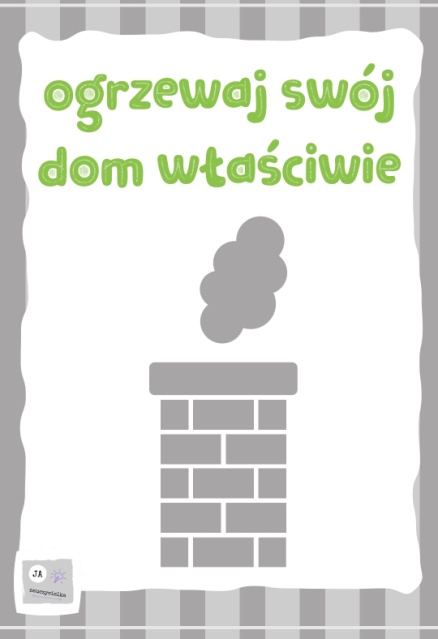 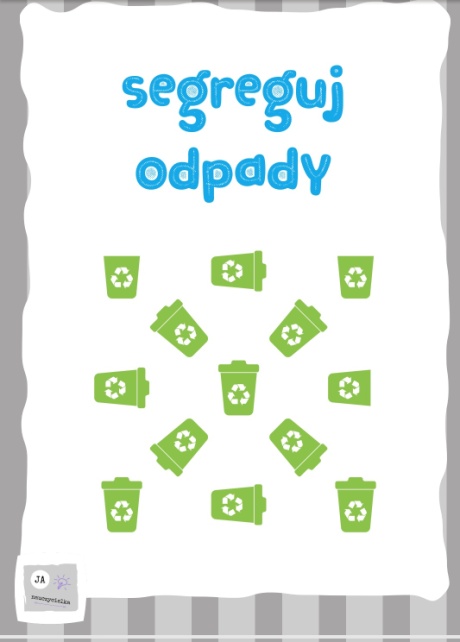 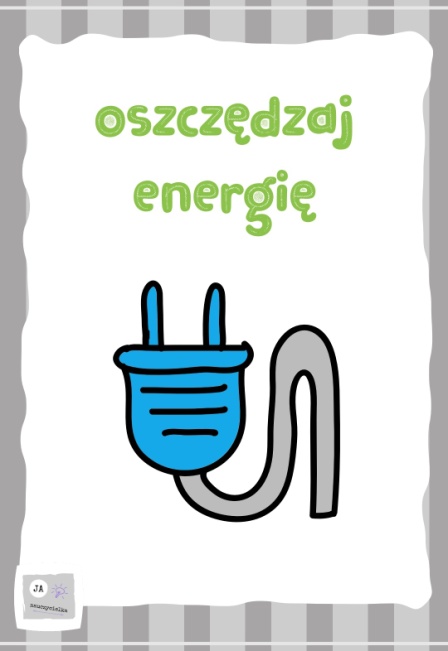 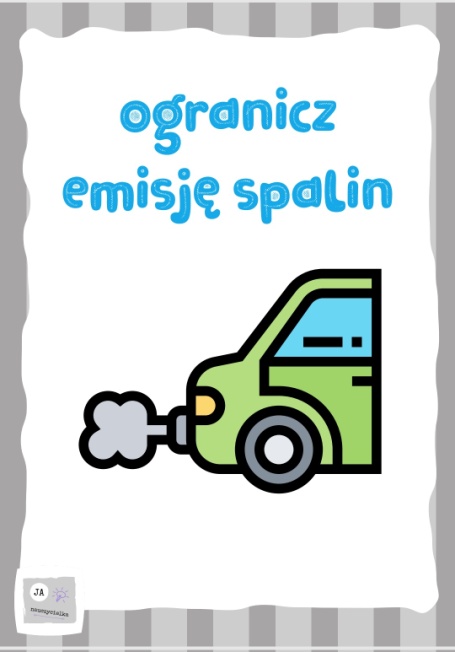 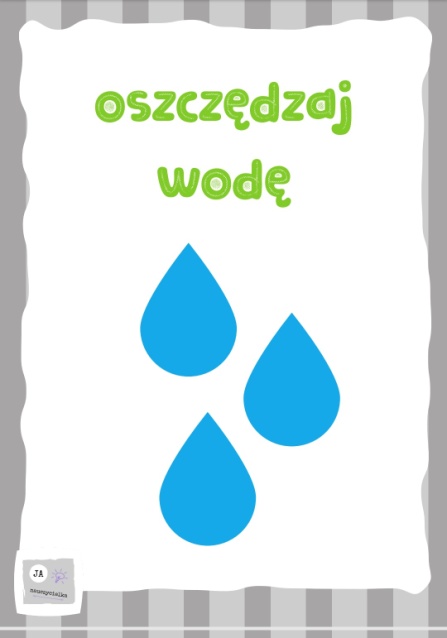 Czy wiecie jak powinniśmy właściwie segregować śmieci ? Jeśli otworzycie link poniżej nauczycie się tego podczas zabawy interaktywnej.  Kiedy już wszystkiego się dowiecie, wtedy poproście rodziców, aby wydrukowali Wam szablony kontenerów, złóżcie je i sklejcie , a potem spróbujcie odpowiednio posegregować śmieci znajdujące się na obrazkach. https://view.genial.ly/5e971e3a043e350e09005ddb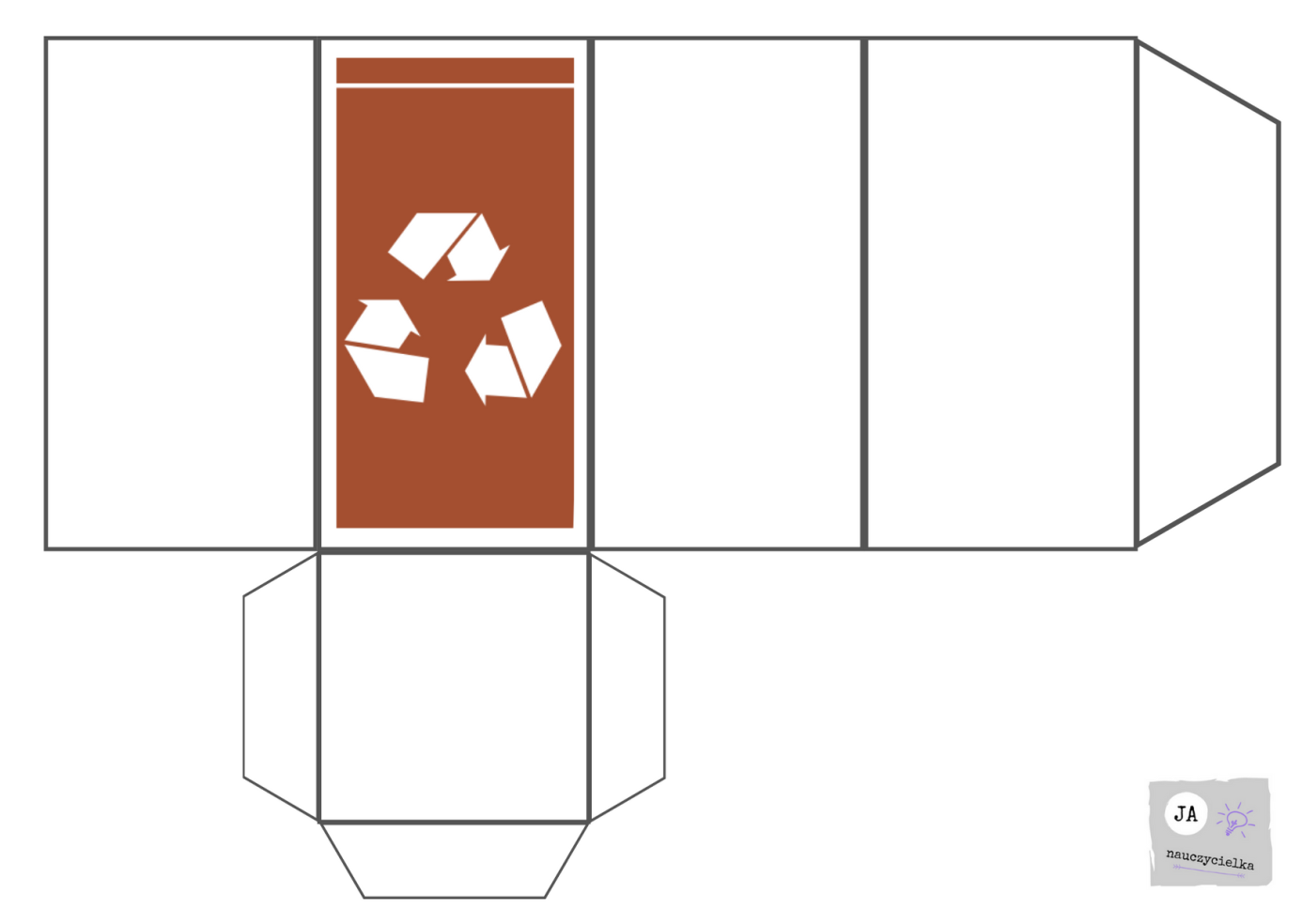 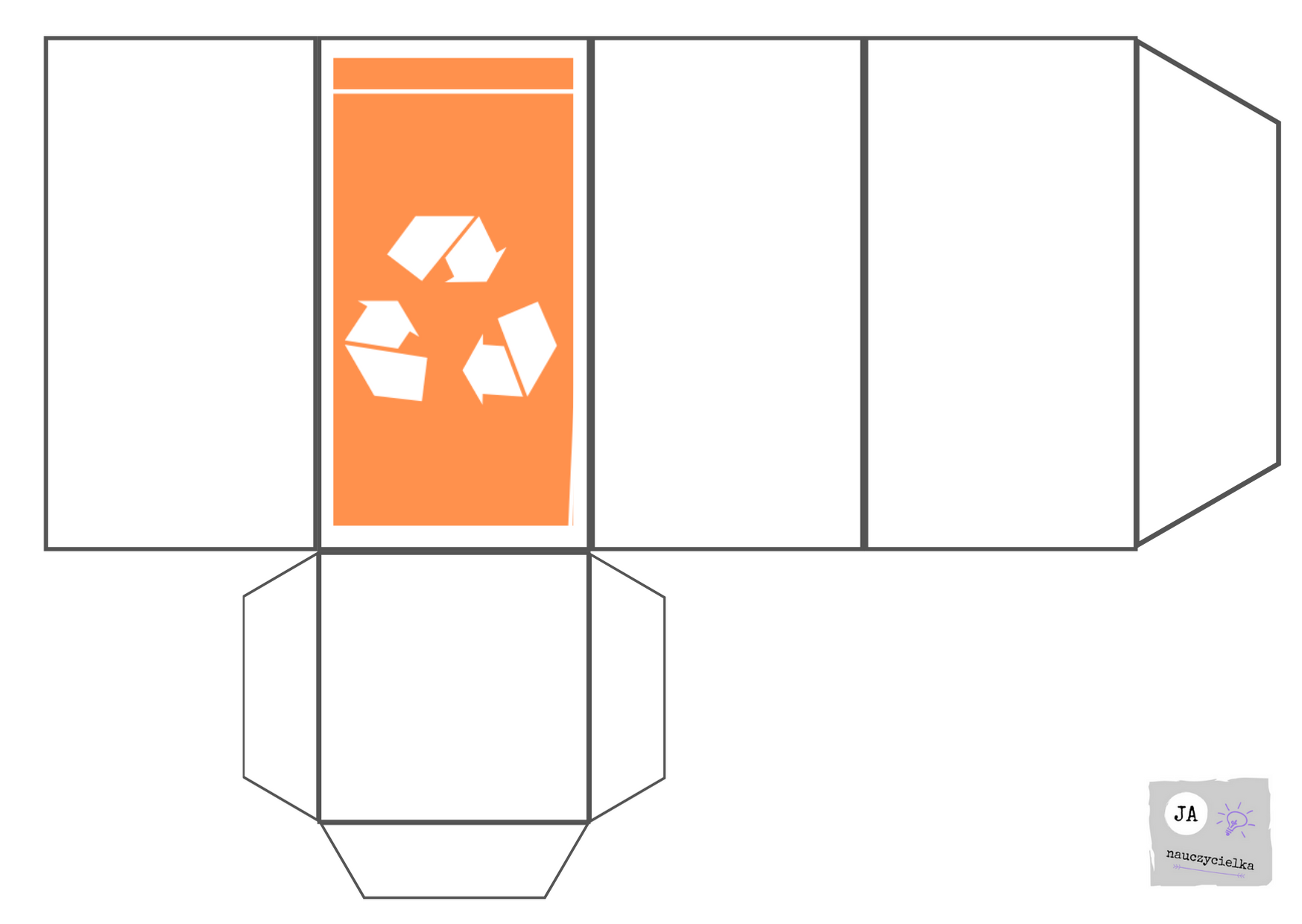 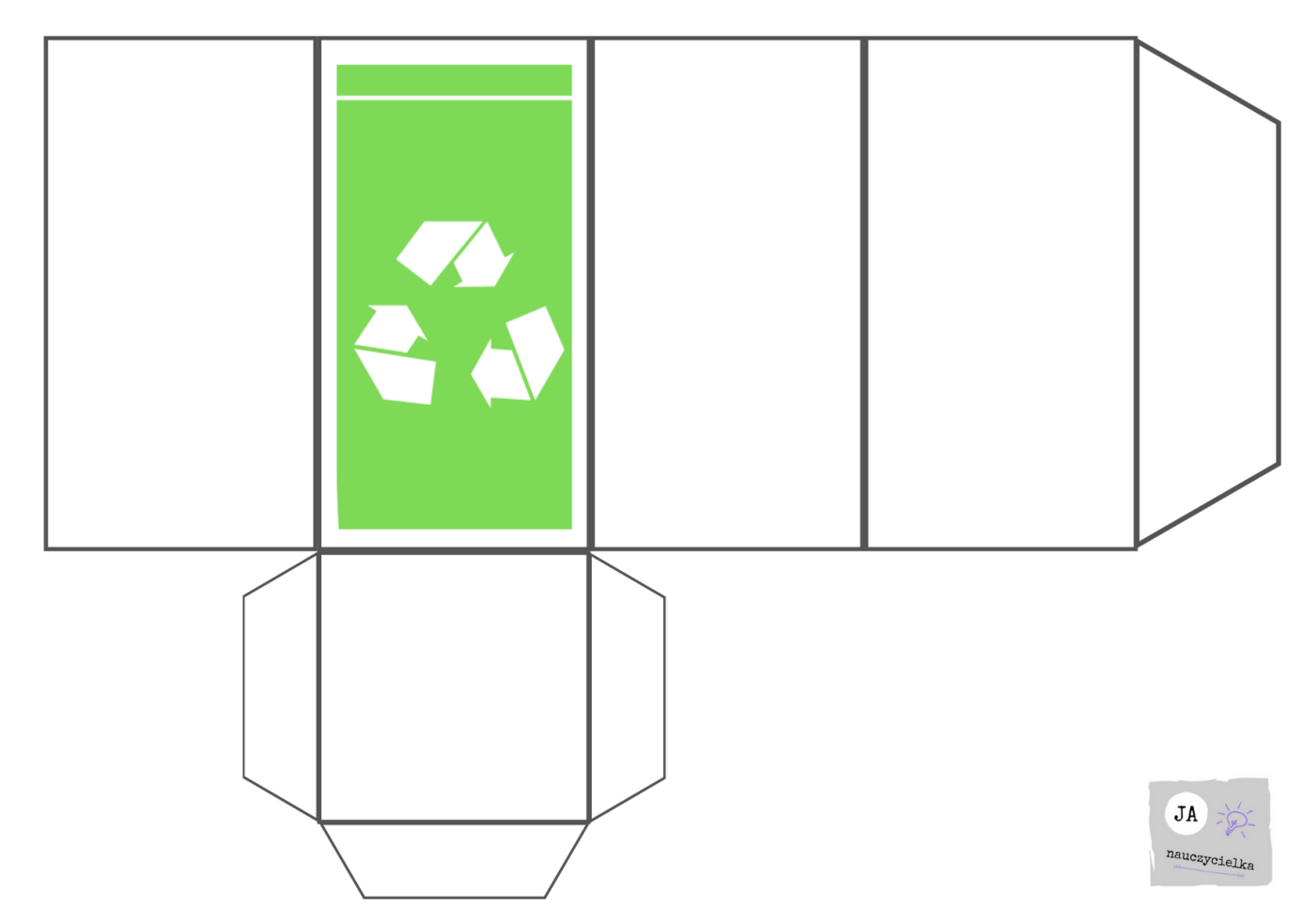 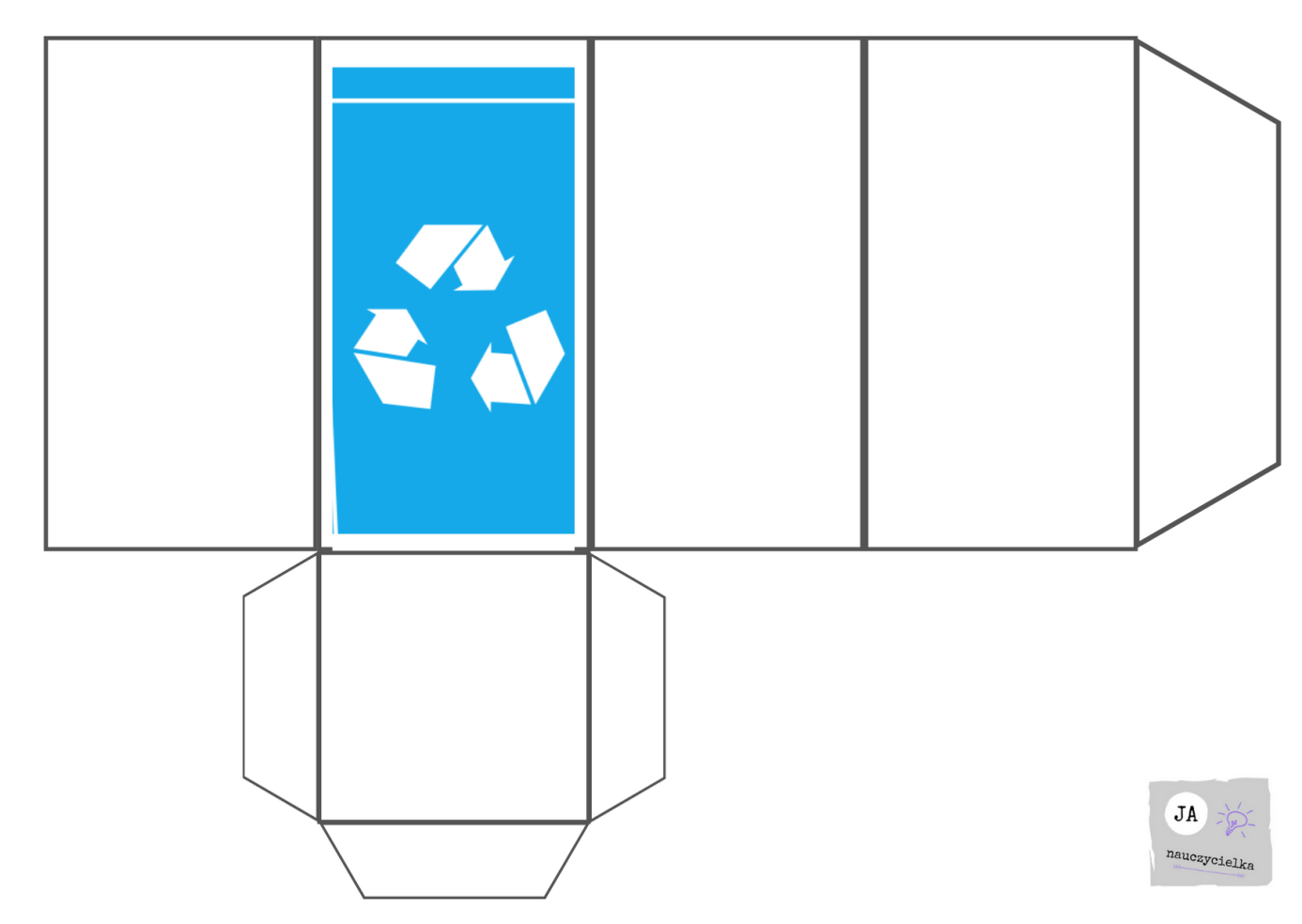 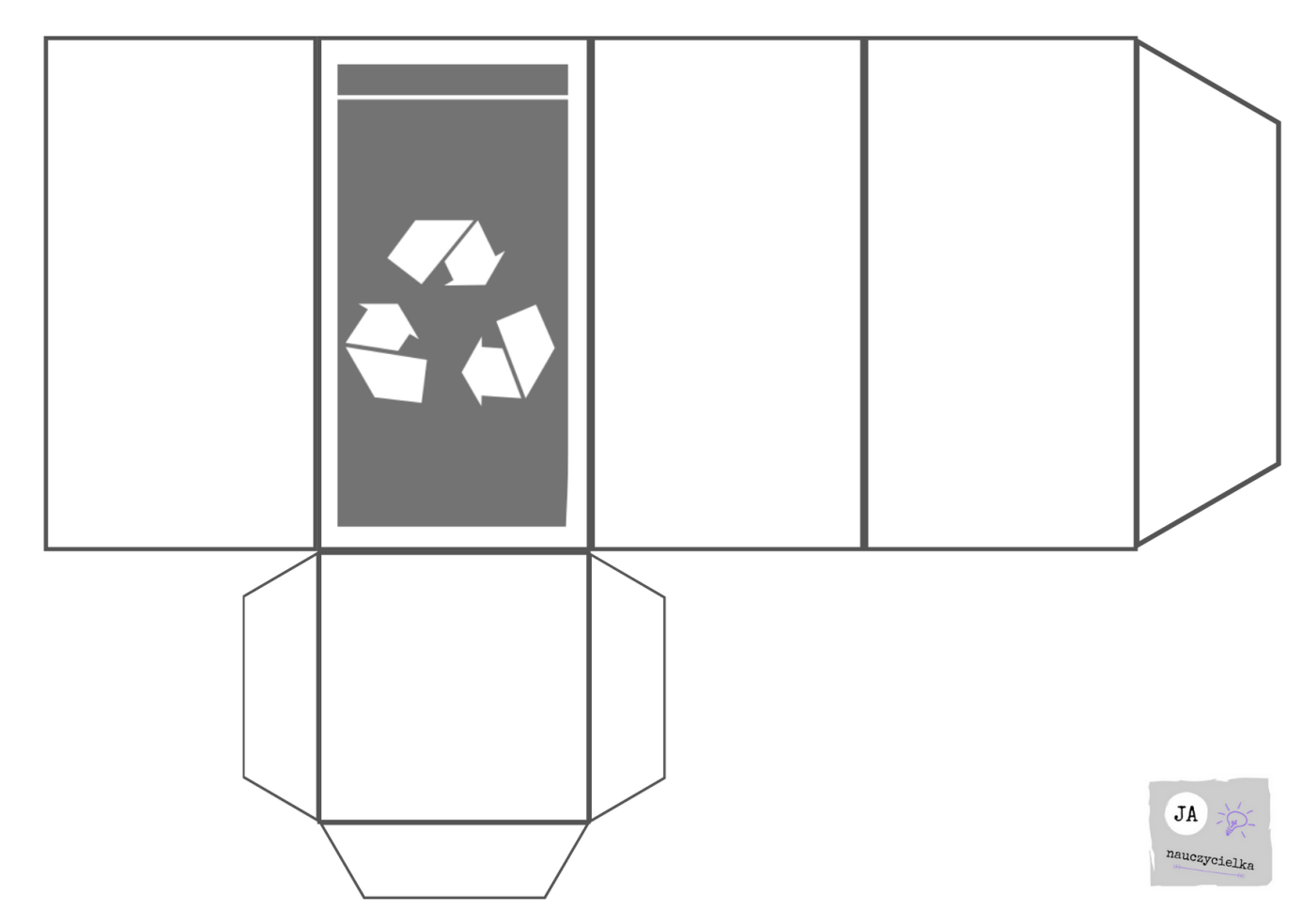 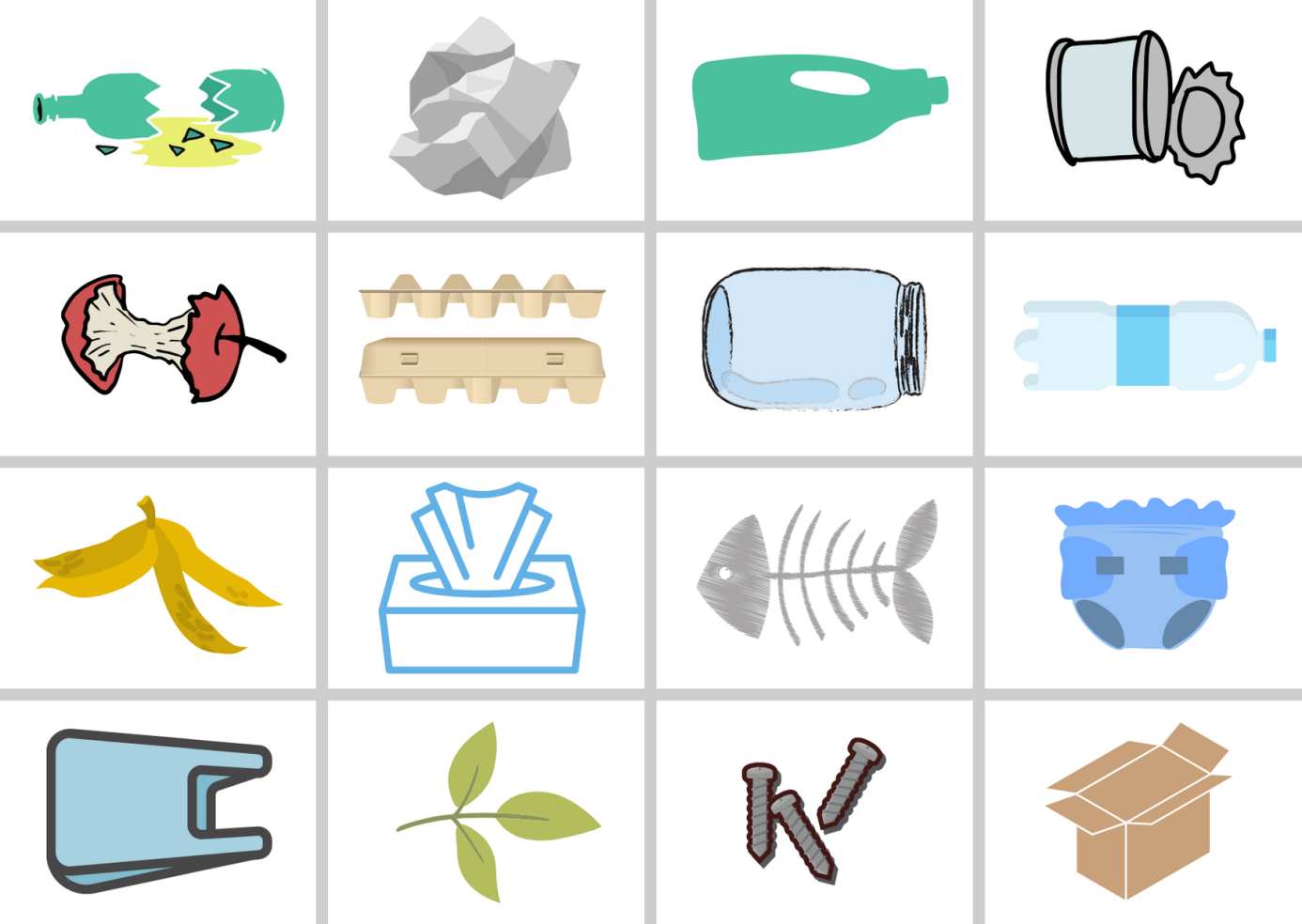 Jeśli prawidłowo wykonaliście zadanie to należy się Wam dyplom. Brawo. Na pewno pamiętacie o tym, że po każdym sprzątaniu należy umyć ręce. Trzeba to robić bardzo często. Przypomnijmy więc sobie kolejne etapy mycia rąk, a pomoże nam w tym piosenka.  Poniżej słowa piosenki , a melodię  wysłałam waszym rodzicom na smart fony. Proponuję nauczyć się tej piosenki, bo warto. Zawsze będzie Wam ona przypominać o prawidłowym myciu rączek i tym samym uchroni przed wirusami.  Czyste ręce sł. Magdalena Ledwoń, muz. Miłosz Konarski 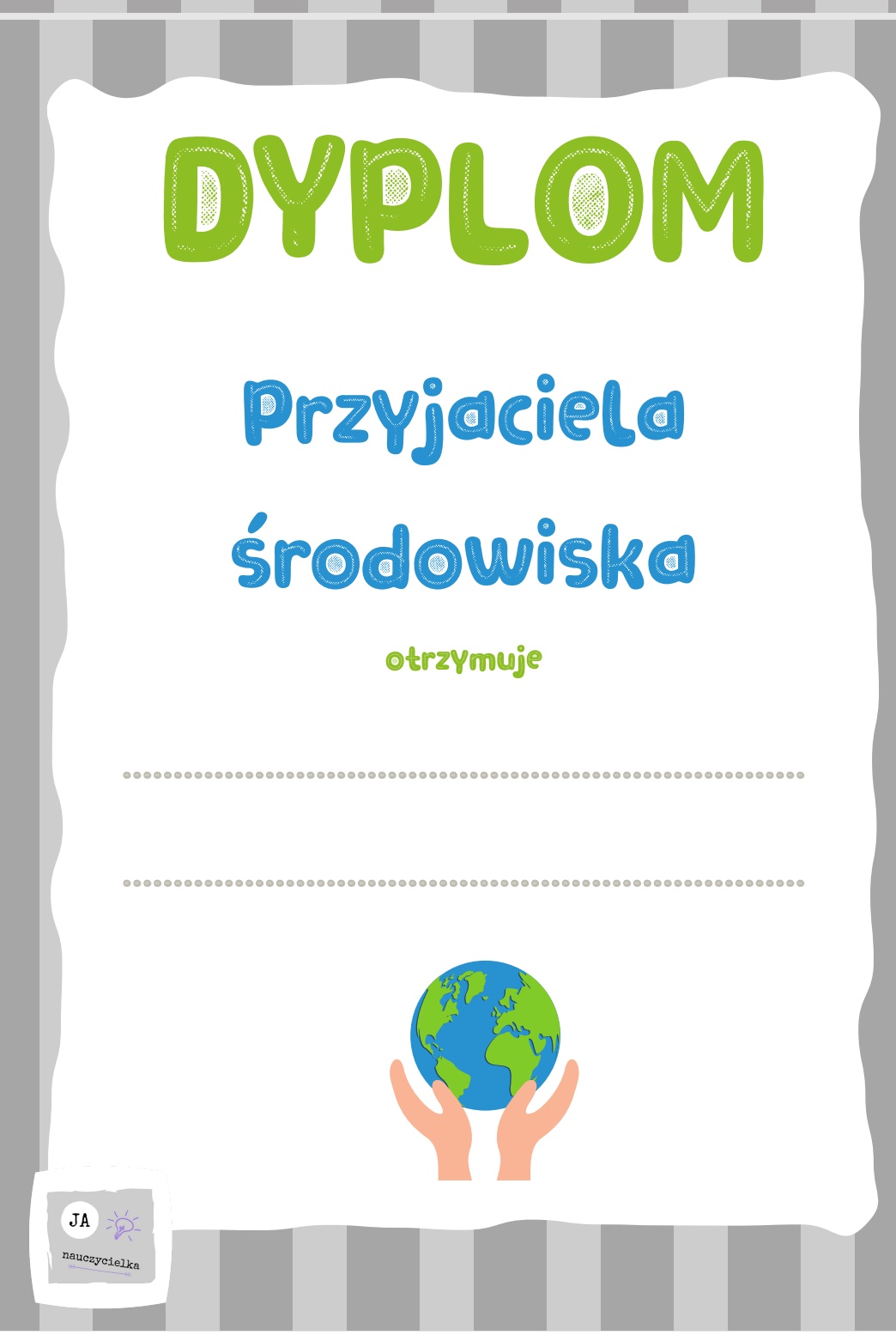 Kiedy rączki bardzo brudne, 		ich umycie nie jest trudne! I od święta, i na co dzień obmyj ręce w ciepłej wodzie. W rączce masz dołeczek mały, na mydełko doskonały! Kiedy spadnie tam kropelka, rączki złóż – i jest muszelka. Teraz rączki swe pocieraj, cały brudek z dłoni ścieraj. Jedna rączka głaszcze drugą, nie za krótko, nie za długo. Teraz będzie mała zmiana, druga też chce być głaskana! Ref    Myjmy rączki, raz i dwa – niech zabawa nadal trwa! Rozłóż palce odrobinę, to zamienią się w drabinę. Szybko myją swe szczebelki nie jak rączki, lecz tancerki. Podobała się zabawa? A więc szybko kciuk wystawiaj! I zabawa w chowanego: przekręć kluczyk – w prawo, w lewo. Teraz rączka to jaskółka, która dzióbkiem kręci kółka, w drugiej dłoni szuka dziurki, a ty czyste masz pazurki! Ref    Myjmy rączki, raz i dwa – niech zabawa nadal trwa! Wykaż się niezwykłym sprytem, kiedy są nadgarstki myte. Najpierw lewy, później prawy, przy tym mnóstwo jest zabawy. W ciepłej wodzie opłucz ręce, jeszcze mocniej kran zakręcę. Strzepnij wodę raz i dwa, tak porządnie, jak się da. Jeszcze ręcznik idzie w ruch,                                        rączki suszy każdy zuch.                                                          Już czyściutkie obie rączki, pachną jak różane pączki. I już teraz każdy wie,                                                               jak myć swoje rączki dwie!